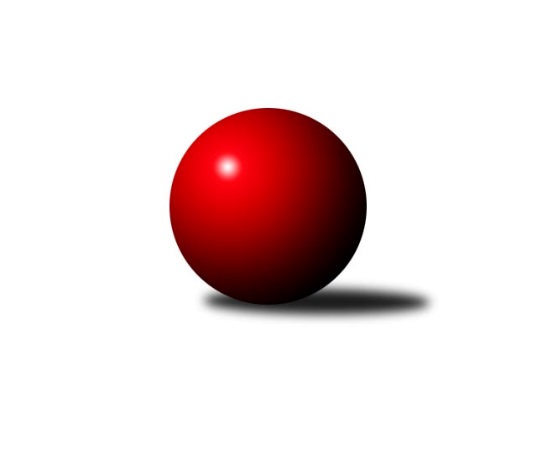 Č.12Ročník 2010/2011	29.11.2010Nejlepšího výkonu v tomto kole: 1720 dosáhlo družstvo: TJ Horní Benešov ˝D˝Meziokresní přebor-Bruntál, Opava 2010/2011Výsledky 12. kolaSouhrnný přehled výsledků:TJ Opava ˝D˝	- TJ  Krnov ˝C˝	2:8	1524:1597		29.11.TJ Jiskra Rýmařov ˝C˝	- TJ Sokol Chvalíkovice ˝B˝	10:0	1704:1555		29.11.TJ Horní Benešov ˝D˝	- TJ Horní Benešov ˝F˝	8:2	1720:1581		29.11.TJ Kovohutě Břidličná ˝C˝	- KK PEPINO Bruntál ˝B˝	8:2	1519:1472		29.11.TJ Jiskra Rýmařov˝D˝	- KK Minerva Opava ˝C˝	10:0	1657:1541		29.11.RSKK Raciborz	- TJ Kovohutě Břidličná ˝D˝	10:0	1673:1514		29.11.TJ Opava ˝E˝	- KK Jiskra Rýmařov ˝B˝	4:6	1580:1588		29.11.Tabulka družstev:	1.	TJ Jiskra Rýmařov ˝C˝	12	10	0	2	91 : 29 	 	 1575	20	2.	TJ Kovohutě Břidličná ˝D˝	12	9	0	3	74 : 46 	 	 1591	18	3.	RSKK Raciborz	12	8	1	3	81 : 39 	 	 1615	17	4.	TJ Jiskra Rýmařov˝D˝	12	8	1	3	73 : 47 	 	 1609	17	5.	TJ Horní Benešov ˝D˝	12	8	0	4	73 : 47 	 	 1586	16	6.	TJ Sokol Chvalíkovice ˝B˝	12	8	0	4	68 : 52 	 	 1566	16	7.	KK Jiskra Rýmařov ˝B˝	12	7	0	5	69 : 51 	 	 1608	14	8.	TJ  Krnov ˝C˝	12	6	0	6	64 : 56 	 	 1575	12	9.	TJ Opava ˝D˝	12	5	0	7	44 : 76 	 	 1549	10	10.	TJ Opava ˝E˝	12	4	0	8	49 : 71 	 	 1543	8	11.	TJ Kovohutě Břidličná ˝C˝	12	4	0	8	48 : 72 	 	 1560	8	12.	KK Minerva Opava ˝C˝	12	3	0	9	43 : 77 	 	 1545	6	13.	TJ Horní Benešov ˝F˝	12	2	0	10	35 : 85 	 	 1379	4	14.	KK PEPINO Bruntál ˝B˝	12	1	0	11	28 : 92 	 	 1477	2Podrobné výsledky kola:	 TJ Opava ˝D˝	1524	2:8	1597	TJ  Krnov ˝C˝	Jaromír Hendrych	 	 194 	 211 		405 	 2:0 	 370 	 	183 	 187		Jiří Chylík	Pavel Jašek	 	 203 	 200 		403 	 0:2 	 417 	 	203 	 214		Jaromír Čech	Pavla Hendrychová	 	 183 	 182 		365 	 0:2 	 395 	 	197 	 198		Jaroslav Lakomý	Miroslava Hendrychová	 	 170 	 181 		351 	 0:2 	 415 	 	217 	 198		Petr Daranskýrozhodčí: Nejlepší výkon utkání: 417 - Jaromír Čech	 TJ Jiskra Rýmařov ˝C˝	1704	10:0	1555	TJ Sokol Chvalíkovice ˝B˝	Jiří Polášek	 	 208 	 203 		411 	 2:0 	 404 	 	199 	 205		Dalibor Krejčiřík	Miroslava Paulerová	 	 245 	 220 		465 	 2:0 	 377 	 	182 	 195		Vojtěch Orlík	Romana Valová	 	 205 	 196 		401 	 2:0 	 388 	 	180 	 208		Antonín Hendrych	Petr Chlachula	 	 206 	 221 		427 	 2:0 	 386 	 	201 	 185		Vladimír Kostkarozhodčí: Nejlepší výkon utkání: 465 - Miroslava Paulerová	 TJ Horní Benešov ˝D˝	1720	8:2	1581	TJ Horní Benešov ˝F˝	David Láčík	 	 203 	 225 		428 	 2:0 	 352 	 	167 	 185		Jiří Spevák	Miloslav  Petrů	 	 209 	 214 		423 	 0:2 	 424 	 	193 	 231		Jaromír  Hendrych ml.	Petr Kozák	 	 204 	 202 		406 	 2:0 	 398 	 	208 	 190		Michal Krejčiřík	Zdeněk Janák	 	 233 	 230 		463 	 2:0 	 407 	 	190 	 217		Miroslav Petřek st.rozhodčí: Nejlepší výkon utkání: 463 - Zdeněk Janák	 TJ Kovohutě Břidličná ˝C˝	1519	8:2	1472	KK PEPINO Bruntál ˝B˝	Anna Dosedělová	 	 203 	 195 		398 	 2:0 	 382 	 	191 	 191		Olga Kiziridisová	Pavel Veselka	 	 179 	 200 		379 	 2:0 	 363 	 	196 	 167		Jan Mlčák	Jaroslav Zelinka	 	 199 	 195 		394 	 2:0 	 367 	 	170 	 197		Zdenek Hudec	František Habrman	 	 167 	 181 		348 	 0:2 	 360 	 	188 	 172		Milan Miliánrozhodčí: Nejlepší výkon utkání: 398 - Anna Dosedělová	 TJ Jiskra Rýmařov˝D˝	1657	10:0	1541	KK Minerva Opava ˝C˝	Pavel Přikryl	 	 233 	 214 		447 	 2:0 	 408 	 	192 	 216		Martin Chalupa	Miroslav Langer	 	 218 	 174 		392 	 2:0 	 344 	 	168 	 176		Stanislav Troják	Petr Domčík	 	 202 	 189 		391 	 2:0 	 371 	 	174 	 197		Jan Strnadel	Josef Matušek	 	 198 	 229 		427 	 2:0 	 418 	 	206 	 212		Marta Andrejčákovározhodčí: Nejlepší výkon utkání: 447 - Pavel Přikryl	 RSKK Raciborz	1673	10:0	1514	TJ Kovohutě Břidličná ˝D˝	Dariusz Jaszewski	 	 173 	 221 		394 	 2:0 	 365 	 	185 	 180		Ivo Mrhal st.	Cezary Koczorski	 	 213 	 195 		408 	 2:0 	 374 	 	187 	 187		Pavel Vládek	Maciej Basista	 	 202 	 241 		443 	 2:0 	 410 	 	210 	 200		Josef Václavík	Mariusz Gierczak	 	 219 	 209 		428 	 2:0 	 365 	 	171 	 194		František Pončíkrozhodčí: Nejlepší výkon utkání: 443 - Maciej Basista	 TJ Opava ˝E˝	1580	4:6	1588	KK Jiskra Rýmařov ˝B˝	Josef Klapetek	 	 198 	 208 		406 	 2:0 	 402 	 	201 	 201		Štěpán Charník	Vilibald Marker	 	 177 	 200 		377 	 0:2 	 409 	 	194 	 215		Jaroslav Horáček	Milan Franer	 	 214 	 214 		428 	 2:0 	 386 	 	190 	 196		Martin Mikeska	Vladimír Klein	 	 185 	 184 		369 	 0:2 	 391 	 	191 	 200		Josef Mikeskarozhodčí: Nejlepší výkon utkání: 428 - Milan FranerPořadí jednotlivců:	jméno hráče	družstvo	celkem	plné	dorážka	chyby	poměr kuž.	Maximum	1.	Maciej Basista 	RSKK Raciborz	428.37	292.3	136.1	5.2	5/5	(464)	2.	Mariusz Gierczak 	RSKK Raciborz	424.56	288.0	136.6	6.2	5/5	(442)	3.	Petr Kozák 	TJ Horní Benešov ˝D˝	423.52	288.8	134.7	4.0	6/6	(450)	4.	Josef Matušek 	TJ Jiskra Rýmařov˝D˝	419.58	295.8	123.8	7.4	4/4	(448)	5.	Ota Pidima 	TJ Kovohutě Břidličná ˝D˝	416.30	282.1	134.2	7.3	5/6	(442)	6.	Martin Mikeska 	KK Jiskra Rýmařov ˝B˝	415.22	287.2	128.0	6.0	6/6	(478)	7.	Petr Domčík 	TJ Jiskra Rýmařov˝D˝	411.56	286.4	125.1	7.5	4/4	(447)	8.	Romana Valová 	TJ Jiskra Rýmařov ˝C˝	408.37	282.0	126.4	6.1	5/6	(444)	9.	Miroslava Paulerová 	TJ Jiskra Rýmařov ˝C˝	407.50	284.8	122.7	6.0	4/6	(465)	10.	Pavel Vládek 	TJ Kovohutě Břidličná ˝D˝	405.97	279.1	126.9	8.0	6/6	(451)	11.	Jaromír Čech 	TJ  Krnov ˝C˝	405.36	279.3	126.0	7.5	6/6	(436)	12.	Josef Václavík 	TJ Kovohutě Břidličná ˝D˝	405.07	279.5	125.5	6.6	6/6	(428)	13.	Štěpán Charník 	KK Jiskra Rýmařov ˝B˝	401.40	278.8	122.7	8.8	5/6	(456)	14.	Josef Mikeska 	KK Jiskra Rýmařov ˝B˝	401.40	285.5	115.9	9.0	5/6	(447)	15.	Pavel Přikryl 	TJ Jiskra Rýmařov˝D˝	400.42	284.9	115.5	8.7	4/4	(461)	16.	František Habrman 	TJ Kovohutě Břidličná ˝C˝	400.10	277.8	122.4	5.4	5/5	(447)	17.	Dalibor Krejčiřík 	TJ Sokol Chvalíkovice ˝B˝	399.08	278.4	120.7	6.6	6/8	(427)	18.	Pavel Veselka 	TJ Kovohutě Břidličná ˝C˝	398.78	277.9	120.9	8.3	5/5	(437)	19.	Jaromír Hendrych 	TJ Opava ˝D˝	398.73	280.5	118.3	9.0	5/5	(435)	20.	Jaroslav Horáček 	KK Jiskra Rýmařov ˝B˝	398.04	277.0	121.0	6.6	6/6	(442)	21.	Miroslava Hendrychová 	TJ Opava ˝D˝	397.67	281.5	116.2	8.1	5/5	(427)	22.	Jan Strnadel 	KK Minerva Opava ˝C˝	396.60	274.6	122.0	8.7	5/6	(455)	23.	Petr Daranský 	TJ  Krnov ˝C˝	396.19	277.2	119.0	9.6	6/6	(445)	24.	Vladimír Kostka 	TJ Sokol Chvalíkovice ˝B˝	396.13	272.7	123.4	6.0	8/8	(421)	25.	Michal Ihnát 	KK Jiskra Rýmařov ˝B˝	395.95	274.1	121.9	7.2	4/6	(440)	26.	Petr Chlachula 	TJ Jiskra Rýmařov ˝C˝	394.17	281.3	112.8	8.0	5/6	(493)	27.	Jaroslav Lakomý 	TJ  Krnov ˝C˝	393.63	276.5	117.2	9.5	6/6	(432)	28.	Antonín Hendrych 	TJ Sokol Chvalíkovice ˝B˝	393.57	275.1	118.4	6.6	7/8	(428)	29.	Josef Klapetek 	TJ Opava ˝E˝	392.63	278.5	114.1	9.0	5/5	(442)	30.	Miloslav  Petrů 	TJ Horní Benešov ˝D˝	392.62	273.1	119.5	7.9	6/6	(430)	31.	David Láčík 	TJ Horní Benešov ˝D˝	392.22	273.0	119.3	7.3	6/6	(446)	32.	Marek Hampl 	TJ Jiskra Rýmařov ˝C˝	392.21	265.9	126.3	6.7	6/6	(423)	33.	Ivo Mrhal  st.	TJ Kovohutě Břidličná ˝D˝	391.57	278.6	113.0	9.1	5/6	(417)	34.	Karel Michalka 	TJ Opava ˝E˝	391.20	262.7	128.5	5.8	5/5	(424)	35.	Martin Chalupa 	KK Minerva Opava ˝C˝	390.83	279.7	111.2	9.4	6/6	(414)	36.	Lubomír Bičík 	KK Minerva Opava ˝C˝	390.42	268.2	122.2	9.2	6/6	(430)	37.	Cezary Koczorski 	RSKK Raciborz	390.13	275.7	114.4	8.4	5/5	(429)	38.	Zdeněk Janák 	TJ Horní Benešov ˝D˝	389.81	279.6	110.3	12.5	4/6	(463)	39.	Vladislav Kobelár 	TJ Opava ˝E˝	388.70	272.0	116.8	9.2	5/5	(435)	40.	Jaroslav Zelinka 	TJ Kovohutě Břidličná ˝C˝	388.30	274.6	113.7	10.4	4/5	(414)	41.	Olga Kiziridisová 	KK PEPINO Bruntál ˝B˝	387.30	274.1	113.2	8.4	5/6	(412)	42.	Anna Dosedělová 	TJ Kovohutě Břidličná ˝C˝	387.10	282.7	104.4	11.9	5/5	(406)	43.	Jiří Chylík 	TJ  Krnov ˝C˝	386.78	275.9	110.9	10.1	6/6	(452)	44.	Marek Prusicki 	RSKK Raciborz	385.94	280.8	105.1	10.8	4/5	(406)	45.	Miroslav Petřek  st.	TJ Horní Benešov ˝F˝	384.47	266.9	117.6	8.0	6/7	(447)	46.	Jiří Polášek 	TJ Jiskra Rýmařov ˝C˝	383.83	270.6	113.3	9.0	4/6	(411)	47.	Miroslav Langer 	TJ Jiskra Rýmařov˝D˝	379.63	272.2	107.4	10.3	4/4	(426)	48.	Pavla Hendrychová 	TJ Opava ˝D˝	377.47	262.2	115.2	7.6	5/5	(420)	49.	Zdenek Hudec 	KK PEPINO Bruntál ˝B˝	376.58	270.6	106.0	9.8	6/6	(411)	50.	Pavel Jašek 	TJ Opava ˝D˝	376.44	269.4	107.0	12.8	5/5	(417)	51.	Jan Mlčák 	KK PEPINO Bruntál ˝B˝	367.55	263.8	103.8	10.5	4/6	(397)	52.	Hana Heiserová 	KK Minerva Opava ˝C˝	367.13	262.5	104.6	11.0	4/6	(390)	53.	Vladislava Kubáčová 	KK PEPINO Bruntál ˝B˝	353.20	257.0	96.2	11.2	5/6	(381)	54.	Kamil Zákoutský 	TJ Horní Benešov ˝F˝	335.14	248.9	86.2	14.9	7/7	(366)		Milan Franer 	TJ Opava ˝E˝	420.60	291.0	129.6	4.4	1/5	(428)		Roman Beinhauer 	TJ Sokol Chvalíkovice ˝B˝	420.05	285.4	134.7	2.6	4/8	(457)		Lukasz Pawelek 	RSKK Raciborz	406.00	290.0	116.0	10.0	1/5	(406)		Jaromír  Hendrych ml. 	TJ Horní Benešov ˝F˝	393.58	278.1	115.5	6.1	4/7	(424)		Marta Andrejčáková 	KK Minerva Opava ˝C˝	390.00	275.9	114.1	6.8	3/6	(418)		Sabina Trulejová 	TJ Sokol Chvalíkovice ˝B˝	388.50	273.8	114.8	7.3	2/8	(401)		Jiří Holáň 	KK Minerva Opava ˝C˝	387.00	272.0	115.0	8.0	1/6	(387)		Michal Krejčiřík 	TJ Horní Benešov ˝F˝	386.33	269.4	116.9	10.6	3/7	(409)		Jaromír Návrat 	TJ Jiskra Rýmařov˝D˝	379.50	267.5	112.0	7.3	1/4	(407)		Dariusz Jaszewski 	RSKK Raciborz	379.08	266.9	112.2	6.1	3/5	(394)		Vladimír Klein 	TJ Opava ˝E˝	379.00	261.5	117.5	8.0	1/5	(389)		Lubomír Khýr 	TJ Kovohutě Břidličná ˝C˝	371.22	261.3	109.9	10.6	3/5	(403)		Vojtěch Orlík 	TJ Sokol Chvalíkovice ˝B˝	369.47	255.9	113.6	10.5	5/8	(401)		Richard Janalík 	KK PEPINO Bruntál ˝B˝	369.00	261.8	107.3	11.1	2/6	(387)		Miroslav Nosek 	TJ Sokol Chvalíkovice ˝B˝	368.00	266.0	102.0	10.5	2/8	(373)		Nikolas Košík 	TJ Horní Benešov ˝F˝	367.00	263.0	104.0	15.0	1/7	(367)		Jiří Novák 	TJ Opava ˝E˝	366.33	264.0	102.3	16.2	3/5	(384)		Zbyněk Tesař 	TJ Horní Benešov ˝D˝	366.00	259.8	106.2	10.3	3/6	(385)		Vilibald Marker 	TJ Opava ˝E˝	364.08	263.4	100.7	12.7	3/5	(384)		Roman Skácel 	TJ Horní Benešov ˝D˝	361.00	257.0	104.0	12.0	1/6	(361)		Patricie Šrámková 	TJ Horní Benešov ˝F˝	360.50	269.5	91.0	13.8	4/7	(367)		Beáta Jašková 	TJ Opava ˝D˝	360.00	257.0	103.0	9.0	1/5	(360)		Milan Milián 	KK PEPINO Bruntál ˝B˝	356.08	245.6	110.5	10.6	3/6	(378)		Milan Volf 	KK PEPINO Bruntál ˝B˝	354.93	248.8	106.1	10.1	3/6	(367)		Jiří Spevák 	TJ Horní Benešov ˝F˝	352.00	264.0	88.0	15.0	1/7	(352)		František Pončík 	TJ Kovohutě Břidličná ˝D˝	350.00	247.7	102.3	13.0	3/6	(416)		Stanislav Troják 	KK Minerva Opava ˝C˝	348.33	256.7	91.7	15.7	3/6	(386)		Josef Příhoda 	KK PEPINO Bruntál ˝B˝	340.00	258.0	82.0	16.0	1/6	(340)		Stanislav Horák 	TJ Jiskra Rýmařov ˝C˝	339.00	242.0	97.0	10.0	1/6	(339)		Magdalena Soroka 	RSKK Raciborz	330.00	241.5	88.5	17.0	2/5	(357)		Jitka Kovalová 	TJ  Krnov ˝C˝	330.00	245.7	84.3	18.3	1/6	(336)		Vlastimil Trulej 	TJ Sokol Chvalíkovice ˝B˝	325.00	247.0	78.0	15.0	1/8	(325)		Daniel Košík 	TJ Horní Benešov ˝F˝	325.00	255.5	69.5	18.0	2/7	(329)		Michal Vavrák 	TJ Horní Benešov ˝F˝	324.67	238.7	86.0	18.7	3/7	(380)		Vítězslav Kadlec 	TJ  Krnov ˝C˝	308.00	239.0	69.0	22.0	1/6	(308)		Vladislav Vavrák 	TJ Horní Benešov ˝F˝	291.50	214.0	77.5	17.0	2/7	(300)Sportovně technické informace:Starty náhradníků:registrační číslo	jméno a příjmení 	datum startu 	družstvo	číslo startu
Hráči dopsaní na soupisku:registrační číslo	jméno a příjmení 	datum startu 	družstvo	Program dalšího kola:13. kolo6.12.2010	po	17:00	KK Jiskra Rýmařov ˝B˝ - TJ Kovohutě Břidličná ˝C˝	6.12.2010	po	17:00	TJ  Krnov ˝C˝ - TJ Opava ˝E˝	6.12.2010	po	17:00	TJ Horní Benešov ˝F˝ - TJ Opava ˝D˝	6.12.2010	po	17:00	KK Minerva Opava ˝C˝ - TJ Horní Benešov ˝D˝	6.12.2010	po	17:00	TJ Sokol Chvalíkovice ˝B˝ - TJ Jiskra Rýmařov˝D˝	6.12.2010	po	17:00	TJ Kovohutě Břidličná ˝D˝ - TJ Jiskra Rýmařov ˝C˝	6.12.2010	po	18:00	KK PEPINO Bruntál ˝B˝ - RSKK Raciborz	Nejlepší šestka kola - absolutněNejlepší šestka kola - absolutněNejlepší šestka kola - absolutněNejlepší šestka kola - absolutněNejlepší šestka kola - dle průměru kuželenNejlepší šestka kola - dle průměru kuželenNejlepší šestka kola - dle průměru kuželenNejlepší šestka kola - dle průměru kuželenNejlepší šestka kola - dle průměru kuželenPočetJménoNázev týmuVýkonPočetJménoNázev týmuPrůměr (%)Výkon3xMiroslava PaulerováRýmařov C4652xZdeněk JanákHor.Beneš.D116.654631xZdeněk JanákHor.Beneš.D4637xMaciej BasistaRaciborz115.224434xPavel PřikrylRýmařovD4471xMiroslava PaulerováRýmařov C113.074654xMaciej BasistaRaciborz4433xMariusz GierczakRaciborz111.324282xMilan FranerTJ Opava E4282xMilan FranerTJ Opava E110.214285xMariusz GierczakRaciborz4283xPavel PřikrylRýmařovD108.69447